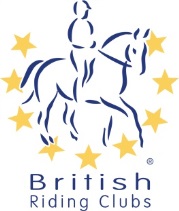 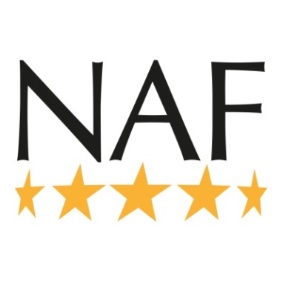 CLASSTEAM/INDIVIDUALPRICEQUANTITYSUB TOTAL     (Mixed) HT100+Team£55.00     (Mixed) HT100+Individual£14.00 (Mixed) Open HT 80Individual£14.00(Mixed) HT100Team£55.00(Mixed) HT100Individual£14.00Senior HT90Team£55.00Senior HT90Individual£14.00Senior  HT80Team£55.00Senior  HT80Individual£14.00Junior HT90Team£55.00Junior HT90Individual£14.00Junior  HT80Team£55.00Junior  HT80Individual£14.00TotalTotalTotalTotal